Педикулез. Общие сведения о вшах.Педикулез (или вшивость) - паразитирование на человеке вшей.Вши представляют собой крошечных бескрылых паразитических насекомых, которые питаются кровью человека. Вши легко распространяются, особенно между детьми школьного возраста  посредством тесного контакта и обмена вещами. Существует несколько разновидностей вшей: Головные вши. Эти вши поражают кожу головы, используя волосы как свой дом и место для откладывания яиц. Легче всего обнаружить их на затылке и в височной области. 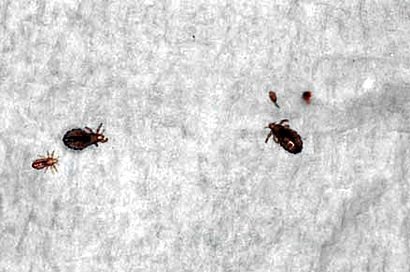 Платяные вши. Эти вши живут в одежде и в матрасах, и приползают к вашей коже только чтобы питаться. Этот вид вшей обычно встречается у бездомных людей, или любых людей, которые имеют грязные кожу и одежду, редко моются и не стирают одежду регулярно. 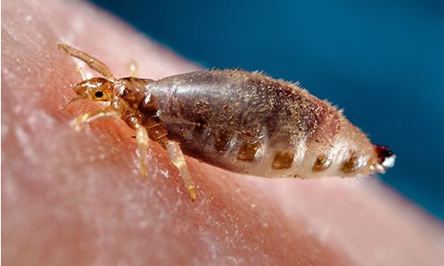 Лобковые вши. Этот вид вшей обычно встречается на коже и волосах лобковой области, но иногда поражает любое волосатое место на теле, например волосы на груди, брови и ресницы. Следует знать что, даже соблюдая хорошую гигиену Вы (или Ваш ребенок) можете заразиться любым видом вшей. Без правильного лечения это заболевание не пройдет самостоятельно и станет постоянной проблемой. Симптомы педикулезаСимптомы педикулеза включают в себя: Сильный зуд. Ощущение шевеления волос Обнаружение самих вшей на коже головы и волосах, теле, одежде и тд. (см. фото) Взрослые вши имеют размер с семечко кунжута или немного больше. Обнаружение яиц (гнид) на волосах. Гниды напоминают крошечные почки на дереве. Их можно спутать с перхотью, но в отличие от перхоти, их нелегко снять с волос при расчесывании, так как они приклеены к волосам. 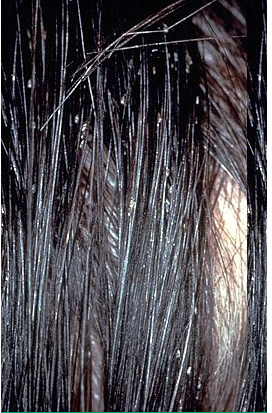 Сыпь в виде мелких красных точек на коже головы, шеи, плеч, лобка и тд. Когда обращаться к врачу  В большинстве случаев, чтобы избавиться от вшей Вам не понадобится врач. Достаточно приобрести в аптеке безрецептурное средство от вшей, и следовать инструкциям на его упаковке. Тем не менее, обратитесь к врачу, если: Препарат, отпускаемый без рецепта, не смог убить вшей. Тогда врач назначит вам другой препарат, который продается лишь по рецепту. Вы беременны. В этом случае не следует использовать никакие шампуни или препараты от вшей, не посоветовавшись с врачом Если Вы знаете об аллергии на препарат от вшей, или у Вас развилась аллергия на его применение Пути заражения педикулезом Вы можете заразиться вшами при контакте с любым зараженным человеком или его вещами. Яйца вшей созревают в течение одной недели. Вши не умеют летать или ходить по земле. Они распространяются следующим образом: При близком контакте голова к голове, или любом близком телесном контакте, например при сексе. Особенно легко вши распространяются при совместной игре детей, или между членами семьи – благодаря близкому телесному контакту. При близком хранении вещей. Хранение зараженных вещей в непосредственной близости, например одежды в общем шкафу, подушек и одеял на общем складе, расчесок и мягких игрушек в общей сумке и т.д. может привести к распространению вшей от человека к человеку. Использование общих вещей друзьями или членами семьи. Это касается одежды, наушников, одежных щеток, расчесок, украшений для волос, полотенец, одеял, подушек и мягких игрушек. Контакт с зараженной мебелью. Если на кровати, или в мягком кресле недавно сидел зараженный человек, то этим путем также могут быть переданы вши. Вошь способна жить вне тела человека в течение одного-двух дней. Половой контакт. Любые виды вшей могут передаваться через половой контакт, однако только для лобковых вшей этот способ является основным. Поэтому лобковые вши обычно поражают только взрослых людей. Обнаружение лобковых вшей у ребенка может быть признаком сексуального насилия. Подготовка к визиту врача Обычно от вшей можно довольно легко избавиться, с помощью специальных безрецептурных препаратов и особых методов обработки белья и предметов домашнего обихода. Однако если Ваши попытки вывести вшей не имеют эффекта – следует обратиться к врачу. Поскольку время визита врача может быть сильно ограничено, Вам следует подготовиться к визиту заранее. Вы можете записать свои симптомы, в том числе те, которые Вы не склонны связывать с заражением вшами. Запишите также ключевую личную информацию - в том числе, Ваши предположения о возможном источнике, месте и времени заражения, о наличии где-либо зараженных предметов, особенно если речь идет об общественных местах. Составьте список всех лекарств, витаминов и пищевых добавок, которые вы принимаете.  Пригласите друга или члена семьи сходить с вами, чтобы уменьшить риск забыть важную информацию, сказанную врачом.  Также вы можете записать заранее все вопросы, которые хотели бы задать своему врачу. Например: Как я мог заразиться вшами? Какие способы лечения существуют? Как обеззаразить домашние предметы от вшей? Кого мне обязательно нужно информировать о своем заболевании? Кого я мог заразить? Какие меры мне следует предпринять, чтобы избежать повторного заражения этими паразитами? Каков риск того, что это состояние станет у меня хроническим? Есть ли у вас какие-либо брошюры и другие печатные материалы, которые я могу взять с собой и изучить дома? Нужно ли мне приходить еще раз? В дополнение к заранее заготовленным вопросам, не стесняйтесь задавать вопросы, если Вам что-либо непонятно во время разговора с врачом. Что можно ожидать от Вашего врача? Ваш врач, вероятно, задаст Вам ряд вопросов, например: Когда у Вас впервые появились эти симптомы? Где Вы могли заразиться вшами? Кого Вы могли заразить вшами? Насколько тяжелы Ваши симптомы? Если Вы подозреваете у себя педикулез, избегайте обмена личными вещами, постельными принадлежностями, полотенцами или одеждой. Тщательно соблюдайте личную гигиену и обрабатывайте вещи, через которые можете передать вшей другим людям. Избегайте половых контактов до момента выздоровления. Диагностика педикулезаВо время осмотра врач может отвести вас в темную комнату и посветить на вас специальной синей лампой с большой лупой (лампа Вуда). В ее свете гниды выглядят бледно-голубыми, и значительно заметнее, чем при дневном свете. Головные вши  Диагноз основывается на обнаружении живых детенышей или взрослых особей вшей на волосах или коже головы, или обнаружении гнид, прикрепленных к волосам.  Если у человека не обнаружено ни одной живой вши на голове, а все гниды располагаются на волосах, на расстоянии более 7 мм от корня волос, то этот человек уже не болен и не заразен. Платяные вши  Этот диагноз ставится при обнаружении яиц и ползающих вшей в складках одежды или на кровати пациента. Вшей можно встретить и на коже. 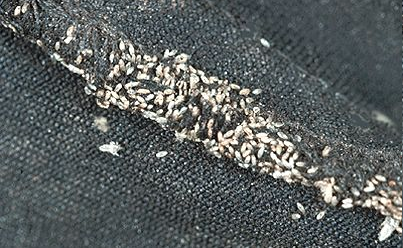 Лобковые вши  Диагноз ставится при обнаружении двигающихся вшей или гнид на волосах в лобковой области, или на других областях тела, имеющих грубые волосы, таких как волосы на груди, брови и ресницы. Лечение педикулезаИспользуйте только препараты, предназначенные для выявленного у Вас вида вшей. Строго соблюдайте инструкцию. Использование избыточного количества препаратов может вызвать покраснение и раздражение кожи. Головные вшиЛечение педикулеза может включать в себя: Препараты первой линии (За рубежом продаются без рецепта). Шампуни, содержащие пиретрин (RID, A-200, Pronto, Clear и др; в РФ зарегистрированы только для ветеринарной практики), или перметрин (торговое название «Никс») – являются стартовыми препаратами, поскольку наиболее безопасны и весьма эффективны. Чем точнее вы будете следовать инструкции, тем выше шанс излечения. Однако есть некоторые разновидности вшей, устойчивых к обработке этими препаратами. Препараты второй линии (за рубежом продаются строго по рецептам). Малатион (торговое название «Пара плюс») это препарат, который необходимо втирать в волосы и кожу головы. Малатион горюч, поэтому его следует держать вдали от источников огня, в том числе от фена, и электронных сигарет. Лосьон 5%-ного бензилового спирта (Ulesfia, пока не зарегистрирован на территории РФ) является новым рецептурным препаратом для лечения головного педикулеза. Разрешен с 6 месяцев. Наконец, препарат Линдан (зарегистрирован в РФ, но только для лечения чесотки) следует попробовать, когда все другие меры оказались неэффективны. Препарат способствует выведению видов вшей, устойчивых к другим противопедикулезным препаратам, а также способен провоцировать тяжелые побочные эффекты со стороны нервной системы – поэтому препарат оставлен для резерва, на самые тяжелые случаи. Платяные вши Человек, зараженный платяными вшами, не нуждается в лечении. Как только нормальная гигиена тела и одежды будет восстановлена – человек выздоровеет. Требуется лишь тщательная обработка (или полная замена) одежды и личных вещей заболевшего. Однако в редких случаях обычная гигиена не помогает, в таком случае допустимо применять препараты, которые используются для лечения головных вшей. Лобковые вши От лобковых вшей можно излечиться теми же препаратами, что и от головных вшей. Выбор препарата идет в той же последовательности. Помните: обработка нужна не только телу больного, но и его вещам. С одежды, постельного белья, личных предметов и мебели должны быть удалены все живые особи и гниды. Обычно убить вшей на теле больного совсем не сложно. Гораздо важнее удалить все гниды, как с тела, так и с предметов. Кроме того, важно выявить источник заражения и пролечить его, чтобы избежать повторного заражения. Домашние средства от педикулезаЭти шаги помогут Вам устранить педикулез: Используйте специальные лосьоны и шампуни. Наносите средство в соответствии с инструкциями на упаковке. Возможно, вам придется повторить лечение лосьоном или шампунем через 7-10 дней. Педикулоцидные лосьоны и шампуни, как правило, не рекомендуются к применению у детей до двух лет. После обработки шампунем, ополосните волосы слабым раствором уксуса. Затем возьмите небольшую прядь волос, и с помощью грубой ткани вытрите прядь этой тканью, пытаясь снять гниды с волос. Повторяйте это до тех пор, пока волосы полностью не очистятся от гнид. Также можно использовать частый гребень для волос. Когда это приемлемо для пациента, быстрым способом освободиться от вшей и гнид является короткая стрижка волос. Расчесывайте мокрые волосы. Используйте расческу с мелкими и частыми зубьями, это будет удалять вшей и гниды из ваших волос. У детей до двух лет, у которых нельзя применять педикулоциды, этот метод является основным. Застирайте все постельные принадлежности, игрушки, одежду и проч. в горячей воде (не ниже 54 градусов) не менее 20 минут – это достоверно убивает живые особи и гниды вшей. Опечатайте все предметы, которые нельзя обработать термически. Поместите их туда, где никто не сможет их использовать, на срок не менее 2 недель. Вши и гниды погибнут от голода, без всякой дополнительной обработки. Вакуумная обработка. Обработайте пол и мебель пылесосом. Герметичная упаковка мебели. Громоздкую мягкую мебель, которую трудно вынести в неиспользуемое помещение на две недели, можно герметично обернуть целлофаном на тот же срок, и продолжать использовать. Не используйте этот способ, если у вас есть маленькие дети – они могут завернуться в целлофан и задохнуться. Вымойте в горячей мыльной воде расчески и щетки. Или замочите их в спирте на один час. Профилактика педикулезаПредотвратить распространение вшей среди детей в детских учреждениях и школах – довольно трудно. Дети и их вещи – находятся в очень плотном контакте, который очень удобен вшам. Учить ребенка соблюдать правила личной гигиены – полезно, но одного этого недостаточно, чтобы гарантировать отсутствие заражения. Болеют вшами далеко не только люди с плохими гигиеническими навыками. Научите Вашего ребенка избегать контакта «голова к голове» при игре с одноклассниками и других мероприятиях. Научите Вашего ребенка не обмениваться личными вещи, такими как шляпы, шарфы, пальто, расчески, наушники и аксессуары для волос. Научите Вашего ребенка избегать хранения одежды в общих шкафах. Однако следует понимать, что устранить все пути передачи вшей просто невозможно. Если Вы нашли у своего ребенка гниды в волосах, это еще не значит, что он болен педикулезом. Если гниды расположены далеко от основания волоса (дальше 7 мм), то, скорее всего, они пустые и не содержат личинок вшей. Однако если у ребенка в волосах есть хоть одна живая особь вши, или одна гнида, расположенная у основания волоса – его следует считать зараженным педикулезом.